Предлагаем прочитать:Бессараб М. Я. Владимир Даль: Книга о доблестном гражданине России и великом борце за русский язык / Майя  Бессараб — Изд. 2-е, испр. и дополн.. — Москва : Современник, 1972. — 288 с. — (Библиотека «Любителям российской словесности) Булатов М. А., Порудоминский В. И. Собирал человек слова… Повесть о В. И. Дале / М. А. Булатов, В. И.  Порудоминский— Москва: Детская литература, 1969. — 224 с.Порудоминский В. И. Жизнь и слово: Даль. Повествование. —Москва: Молодая гвардия, 1985. – 222 с., ил. – (Пионер – значит первый; Вып. 86.)Порудоминский, В.И. Даль/ В.И. Порудоминский. – Москва: Молодая гвардия, 1971. – 384 с.: портр. – (Жизнь замечательных людей; вып. 17). 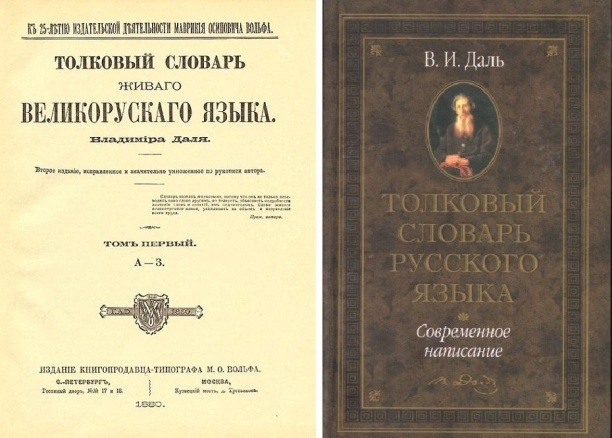 Один из крупнейших словарей русского языка. Содержит около 200000 слов и 30000 пословиц, поговорок, загадок и присловий, служащих для пояснения смысла приводимых слов. В. И. Даль создал словарь, который можно не только использовать как справочник, но и читать  как сборник  очерков.  Перед читателем встает богатая этнографическая информация. 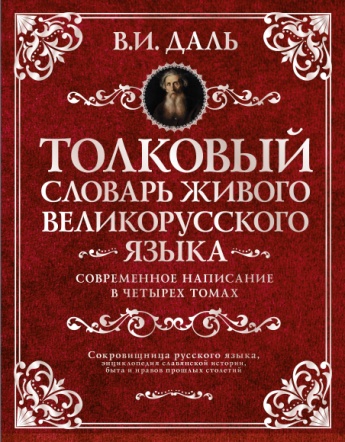 Составитель: библиограф Долгова С. И.МБУК «Угранская РЦБС»Неутомимый собирательрусских  слов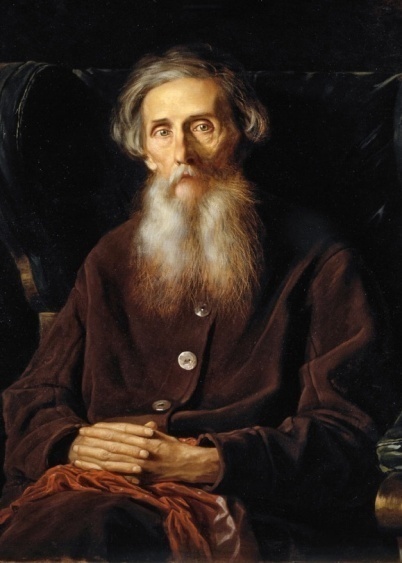 Владимир Иванович  Даль(1801-1872)Угра,  2021Владимир Иванович Даль –писатель, военный врач, этнограф,  лексикограф, создатель крупнейшего толкового словаря.Интересные факты из жизниРодные места – Луганская область, псевдоним – Казак Луганский.Даль был полиглотом:                       владел немецким, французским, английским, польским, украинским, белорусским, татарским, башкирским и казахским.  Читал по-болгарски и по-сербски, отлично знал латынь.Среди близких друзей Даля были такие известные личности, как Пушкин, Гоголь, Крылов, Жуковский и др.  В  кадетском училище Владимир Иванович учился вместе с будущим адмиралом      П. Нахимовым.Владимир Даль был одним из учредителей Русского географического общества и основателем одного из первых в России    краеведческих     музеев.Первая книга врача Владимира Даля «Русские сказки. Пяток первый»(1832 г.) была запрещена, но стала поводом для знакомства с А. С. Пушкиным. Друзья обменивались идеями и темами сказок. Именно Пушкин поддержал идею Даля о создании словаря.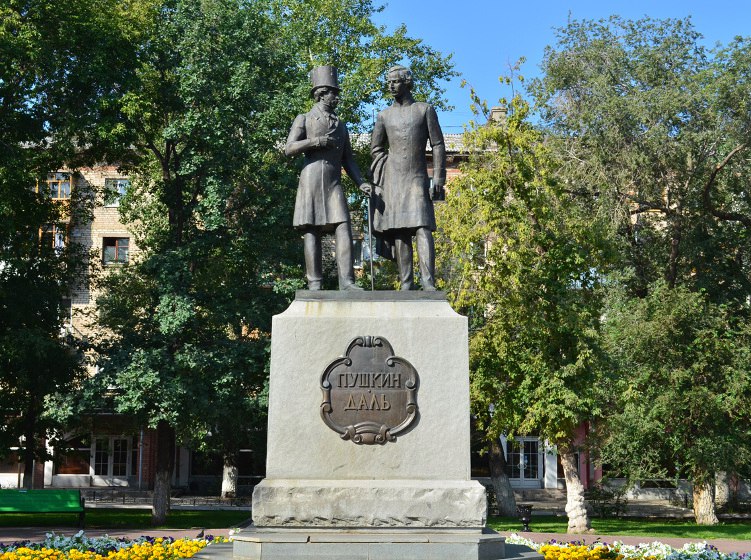 Памятник А. С. Пушкину и В. И. Далю                   г. ОренбургДаль, как друг и врач, находился у постели смертельно раненого Пушкина последнюю ночь, стараясь облегчить его мучительные страдания. Перед смертью Пушкин подарил ему  золотой перстень-талисман с изумрудом.За свою биографию Владимир Даль написал более ста очерков, в которых рассказывал о русской жизни, составил учебники «Ботаника» и «Зоология», создал сборник сказок для детей.Самой значительной и объемной работой в биографии Владимира Даля стал «Толковый словарь живого великорусского языка». Будучи хорошо знакомым со многими профессиями, ремеслами, приметами  и поговорками,  Даль все знания поместил в свой уникальный труд. Как ни удивительно, огромным словарем, не менее чем наполовину состоявшим из  диалектизмов, пользовались и изучающие русский язык иностранцы. В 1909 году, после русско-японской войны, примирившиеся с Россией японцы с присущей им основательностью сделали заказ на партию экземпляров  «Толкового  словаря», которыми снабжались «все полковые библиотеки и все военно-учебные заведения в Японии».